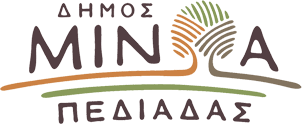 Αρκαλοχώρι, 06/11/2023Προς: ΜΜΕΔΕΛΤΙΟ ΤΥΠΟΥΔήμος Μινώα Πεδιάδας: Διανομή προϊόντων ΤΕΒΑ στις 8 και 9 Νοεμβρίου 2023     Ο Δήμος  Μινώα Πεδιάδας ενημερώνει τους δικαιούχους του Προγράμματος ΤΕΒΑ ότι στο πλαίσιο της υλοποίησης του Επιχειρησιακού Προγράμματος Επισιτιστικής Βοήθειας και Βασικής Υλικής Συνδρομής (ΤΕΒΑ / FEAD) θα προβεί στη διανομή ειδών παντοπωλείου (αλεύρι, γραβιέρα, φέτα, ζάχαρη, ρύζι, φακές, φασόλια) και ειδών Βασικής Υλικής Συνδρομής (υγρό πιάτων, απορρυπαντικό πλυντηρίου, χλωρίνη, οδοντόβουρτσα).      Η διανομή θα πραγματοποιηθεί την  Τετάρτη 08 και την Πέμπτη 09 Νοεμβρίου 2023  και ώρα  08:00 π.μ – 14:00 στο Εκθεσιακό Κέντρο  Αρκαλοχωρίου.     Την  Παρασκευή 10  Νοεμβρίου   2023 και ώρα  08:00 π.μ θα πραγματοποιηθεί η αναδιανομή των αδιάθετων προϊόντων, στους δικαιούχους του Προγράμματος ΤΕΒΑ.    Εάν η παραλαβή δεν μπορεί να πραγματοποιηθεί από τον ωφελούμενο  ή  μέλος της οικογένειας του, τα προϊόντα θα μπορεί να τα παραλάβει τρίτο πρόσωπο  προσκομίζοντας εξουσιοδότηση με το γνήσιο της υπογραφής του ωφελούμενου και το ΑΜΚΑ.     Με στόχο τη μέγιστη δυνατή προστασία των κατοίκων του, ο Δήμος Μινώα Πεδιάδας  θα εφαρμόσει μέτρα πρόληψης ενάντια στην εξάπλωση του κορονοϊού SARS–CoV-2 και η διανομή θα  εναρμονιστεί σύμφωνα  με τις οδηγίες του Εθνικού Οργανισμού Δημόσιας Υγείας.    Για περισσότερες πληροφορίες, οι ενδιαφερόμενοι μπορούν να επικοινωνούν με το Γραφείο  Δημάρχου  στο τηλέφωνο: 2891340335  Επισιτιστικής και Συνδρομής (ΤΕΒΑ)